2022年10月吉日会員　各位公益社団法人日本技術士会 中国本部本部長　大田　一夫建設部会長　浅間　康史拝啓　時下益々ご清祥のこととお慶び申し上げます。平素は格別のご高配を賜り厚くお礼申し上げます。さて、日本技術士会 建設部会は、2022年11月16日（水）に下記の講演会を東京（港区機械振興会館）で開催します。中国本部では、テレビ会議システムを使って、下記5会場でライブ視聴できるように中継します。新型コロナウィルスの3密対策のため、各会場の定員を半分程度に抑え実施いたします。本講演は、建設部門の技術士・修習技術者はもとより、他部門の方の参加も歓迎しますので、ご参加くださいますようご案内申し上げます。　　　　　　　　　　　　　　　　　　　　　　　　　　下記①～⑤の各会場における聴講を希望される方は、事務局事務の省力化のため、できるだけ下記URLの専用申込フォームからお願いします。なお、インターネットの利用環境のない方はFAX、電話での申し込みも可能です。　中国本部インターネット申し込み　https://forms.gle/K4UEBpgQjN8HiH638会員の方は、自宅や勤務先での個別配信も参加費1000円で可能です。個別配信を希望される方は、技術士会の下記ホームページから申し込みをお願いします。（CPD記録票も個別配信予定です）　　　　　　https://www.engineer.or.jp/c_topics/000/000113.html敬具－ 記 －１．主　催　：　日本技術士会 建設部会／中国本部 建設部会２．日　時  ：  2022年11月16日（水）　 18:00～19:30３．会　場  ： ①広島会場：公益社団法人日本技術士会 中国本部事務局 会議室②鳥取会場：（株）エスジーズ　鳥取支店③倉吉会場：西谷技術コンサルタント（株）④岡山会場：（株）山陽設計⑤山口会場：トキワコンサルタント（株）４．内　容　：　講演会　　　　　　　　演題：「（仮）新幹線で見る技術の変遷」 　　　　講師：公益財団法人　鉄道総合技術研究所 フェロー　垂水尚志氏５． 定員、対象、参加費、CPD（１）定員 　広島会場15人、鳥取会場10人、倉吉会場10人、岡山会場10人、山口会場10人        　　※コロナ禍状況によっては、変更があり得ます。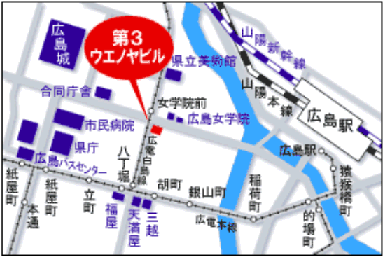 （２）対象　　会員及び非会員（３）参加費　会員：無料、非会員：500円
※会誌購読者及び協賛団体は割引券(500円)が使用可能（４）ＣＰＤ　参加者には日本技術士会から、ＣＰＤ：1時間30分の参加票を発行します。６.　申込について（１）締切り　2022年11月14日(月）（定員まで先着順）（２）申し込み先公益社団法人 日本技術士会 中国本部事務局：勝田広島市中区鉄砲町1番20号 第3ウエノヤビル6階　TEL：082-511-0305　E-Mail：ipej-hiro@rapid.ocn.ne.jp標記講演会 Web中継に参加します。(下記に■ [または☑] ください)参加会場：□広島会場、□鳥取会場、□倉吉会場、□岡山会場、□山口会場
資格は該当するものに■(または☑)を入れる。区分で会員とは日本技術士会会員を指し、該当するものに■(または☑)を入れる。技術部門は技術士か修習技術者のみ、該当するものに■(または☑)を入れる。連絡先は(会社・自宅)のうち、該当するものに■(または☑)を入れ、E-mail等を記入。同行者がいる場合は下記に記入。この個人情報は、本行事の参加申込み以外には使用しません。問合せ先：〒730-0017　広島市中区鉄砲町1-20第3ウエノヤビル6階公益社団法人日本技術士会 中国本部TEL:082-511-0305　FAX:082-511-0309　E-mail：ipej-hiro@rapid.ocn.ne.jp 鳥取会場　　株式会社　エスジーズ　鳥取支店鳥取県鳥取市若葉台南1丁目11番　TEL：0857-38-6111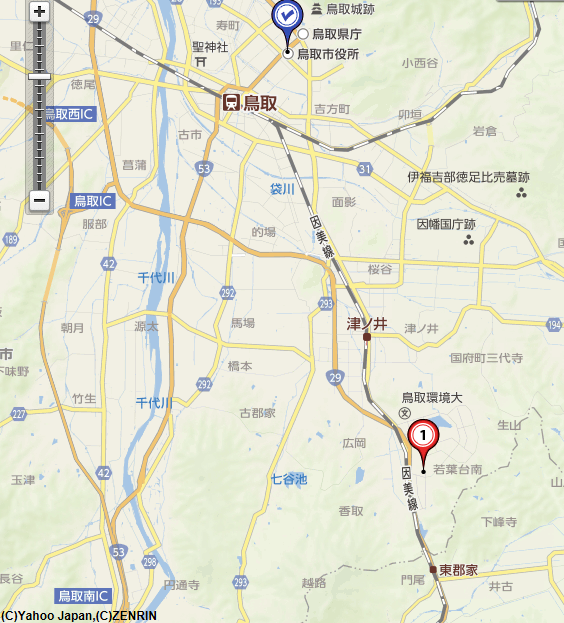 アクセス：鳥取駅より南へ車で約20分（※専用駐車場あります）倉吉会場　　 西谷技術コンサルタント株式会社　鳥取県倉吉市八屋354番地1　TEL：0858-26-2411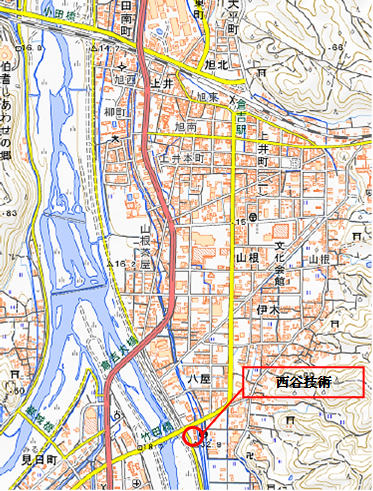 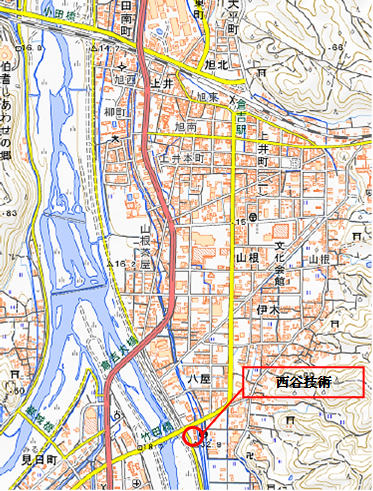 岡山会場　　株式会社　山陽設計岡山市中区清水2丁目5番22号　TEL：086-271-7011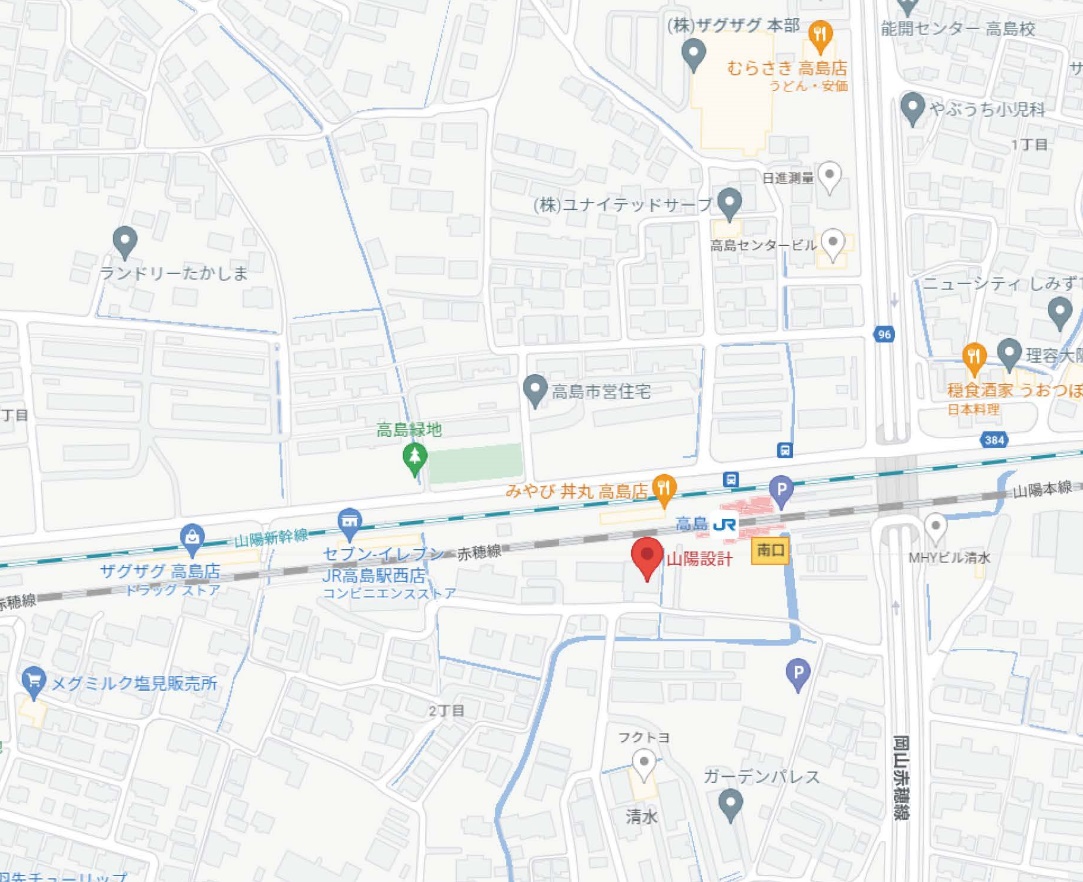 アクセス：JR西日本　山陽本線高島駅南口より徒歩３分山口会場　　トキワコンサルタント株式会社山口県宇部市 大字山中700番地10　 TEL：0836-62-5300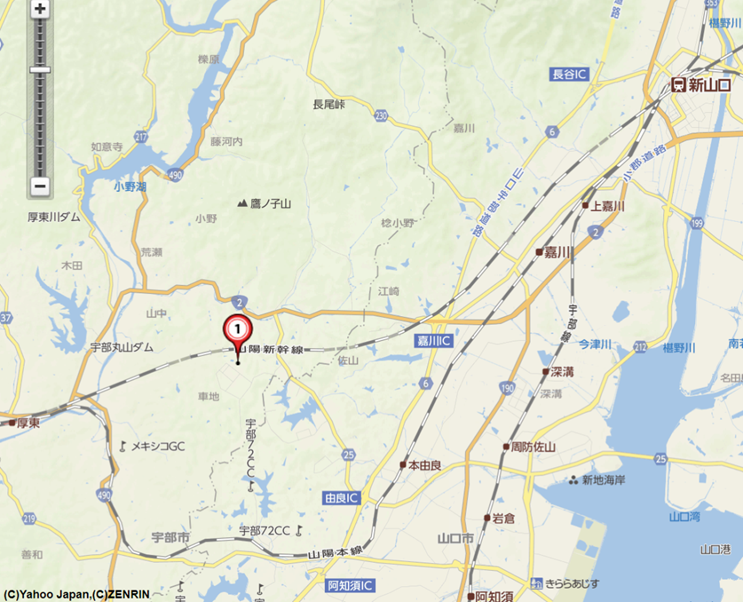 アクセス：新山口駅より西へ車で約20分建設部会11月講演会Web中継参加申込書(2022年11月16日)主催：公益社団法人日本技術士会中国本部申込ＦＡＸ番号：０８２－５１１－０３０９※メール送信可能な方は、事務局の省力化のため、メールによる申込をお願いします。氏名氏名資格(注1)区分(注2)申込者□技術士 □修習技術者□その他□会員 □非会員技術部門(注3)※複数選択可□機械　□船舶･海洋　□航空･宇宙　□電気電子　□化学　□繊維　□金属□資源工学　□建設　□上下水道　□衛生工学　□農業　□森林　□水産□経営工学　□情報工学　□応用理学　□生物工学　□環境　□原子力･放射線□総合技術監理□機械　□船舶･海洋　□航空･宇宙　□電気電子　□化学　□繊維　□金属□資源工学　□建設　□上下水道　□衛生工学　□農業　□森林　□水産□経営工学　□情報工学　□応用理学　□生物工学　□環境　□原子力･放射線□総合技術監理□機械　□船舶･海洋　□航空･宇宙　□電気電子　□化学　□繊維　□金属□資源工学　□建設　□上下水道　□衛生工学　□農業　□森林　□水産□経営工学　□情報工学　□応用理学　□生物工学　□環境　□原子力･放射線□総合技術監理□機械　□船舶･海洋　□航空･宇宙　□電気電子　□化学　□繊維　□金属□資源工学　□建設　□上下水道　□衛生工学　□農業　□森林　□水産□経営工学　□情報工学　□応用理学　□生物工学　□環境　□原子力･放射線□総合技術監理勤務先連絡先E-mail □会社　□自宅連絡先ＦＡＸ□会社　□自宅連絡先ＴＥＬ□会社　□自宅氏名資格(注1)区分(注2)同行者□技術士 □修習技術者□その他□会員 □非会員同行者□技術士 □修習技術者□その他□会員 □非会員□技術士 □修習技術者□その他□会員 □非会員